FEDERATION CYNOLOGIQUE INTERNTIONALE (F.C.I.)Place Albert Ier, 13 - B- 6530 THUIN (Belgique)REGULAMIN EGZAMINACYJNY «B»dla międzynarodowych sprawdzianów psów rasy spaniel myśliwski, płochacz niemiecki i innych płochaczy.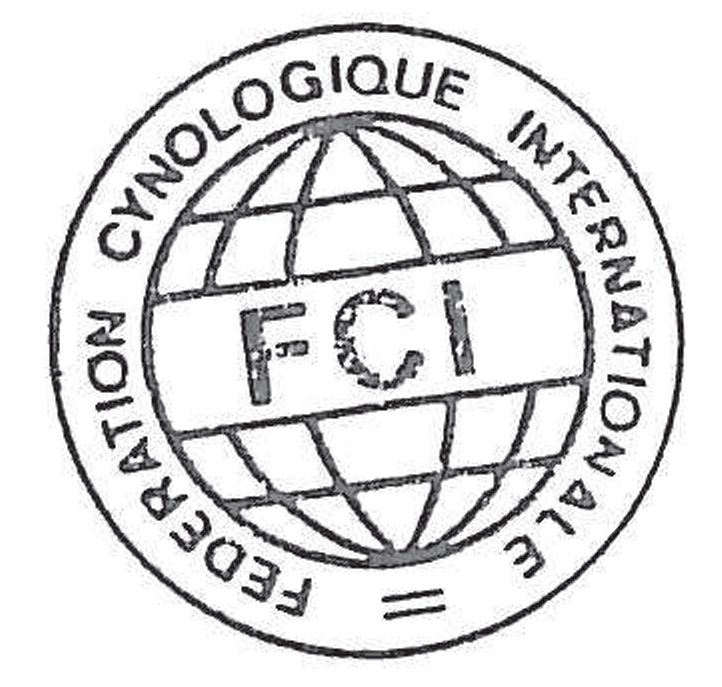 PREAMBUŁACelem tych sprawdzianów jest określenie wszechstronnej przydatności jako psa myśliwskiego oraz szczególne uznanie dla psów należących do grupy płochaczy, które wyróżniają się wysokim standardem użytkowości.Ponadto sprawdziany te mają służyć jako wyzwanie i konsolidacja współpracy międzynarodowej w dziedzinie kynologii myśliwskiej.§1.Termin przeprowadzenia zawodów zależy od zwyczajów kraju, w którym się on odbywa.§2.W sprawdzianach mogą brać udział wyłącznie psy zarejestrowane w księdze rodowodowej uznawanej przez F.C.I..§3.Z udziału w sprawdzianie wyłączone są:a)	Suki w okresie cieczkib) 	Psy o złośliwym charakterzec) 	Psy z chorobami zakaźnymid) 	Psy należące do osób, które zostały wykluczone z klubu hodowlanego lub stowarzyszenia zrzeszonego w F.C.I. lub które są członkami stowarzyszeń, których F.C.I. nie uznaje.§4.Biorąc pod uwagę trudne warunki dla dzikiej zwierzyny w Europie, każdy kraj może ograniczyć testy CACIT zgodnie z warunkami dla dzikiej zwierzyny na swoim terytorium, pod warunkiem, że warunki takiego ograniczenia zostały wcześniej określone w programie sprawdzianów.§5.Organizator ma prawo odwołać zawody z powodu siły wyższej lub niewystarczającej liczby zgłoszeń. W takich przypadkach opłata wpisowego podlega zwrotowi.§6.Organizator powinien bezpłatnie dostarczyć zagranicznym uczestnikom właściwe obowiązujące przepisy dotyczące sprawdzianów przed rozpoczęciem zawodów.§7.Organizator musi zapewnić psom możliwość wykonania wszystkich konkurencji sprawdzianu bez zakłóceń ze strony widzów lub innych przewodników.Jeśli zdaniem przewodnika pies nie zaliczy sprawdzianu z powodu przeszkadzania przez widzów, innych przewodników lub innych okoliczności niezwiązanych z polowaniem, przewodnik ma prawo zażądać od sędziów powtórzenia sprawdzianu z danej konkurencji.Jeśli wniosek zostanie zaakceptowany jako uzasadniony przez dwóch sędziów, sprawdzian w danej konkurencji musi zostać powtórzony. Poprzednia praca psa w tej konkurencji nie będzie punktowana. Powtórzenie może nastąpić tylko po odpowiedniej przerwie. Wniosek musi zostać złożony w trakcie lub bezpośrednio po danym sprawdzianie.§8.1.	Podczas całego sprawdzianu pies nie może nosić uprzęży. 2. 	Wszystkie psy, które nie zostały wezwane do udziału w sprawdzianie, muszą być przez cały czas trzymane na smyczy.3. 	Przewodnik nie może prowadzić więcej niż dwóch psów. Jeśli chce wystawić do sprawdzianu więcej niż dwa psy, musi zabrać ze sobą innego przewodnika, który odbierze mu nadprogramowe psy.§9.Jeśli sędziowie lub inni członkowie władz organizatora stwierdzą, że przewodnik zachowuje się niewłaściwie lub w sposób zakłócający przebieg zawodów lub próbuje uzyskać przewagę dla siebie lub swojego psa przy użyciu niedozwolonych środków, zostanie on wykluczony z dalszego udziału w sprawdzianie przez kierownika zawodów. Powody wykluczenia muszą zostać podane w raporcie ze sprawdzianu.§10.1.	Sprawdziany będą zasadniczo przeprowadzane w grupach. W jednej grupie będą poddawane sprawdzianowi cocker spaniele i cockery amerykańskie. Druga grupa będzie się składać z innych ras spanieli, a kolejna z płochaczy niemieckich i innych płochaczy.2.	Jeśli sprawdziany w grupach nie mogą odbywać się równolegle, ich kolejność ustala się w drodze losowania. 3. 	Kolejność psów poddawanych sprawdzianowi w obrębie grupy ustala się w drodze losowania. 4. 	Jeśli liczba psów poddawanych sprawdzianowi nie pozwala na podział na grupy, kolejność również ustala się w drodze losowania.5. 	Kolejność konkurencji podczas sprawdzianów pozostawia się uznaniu kierownika zawodów..§11.Potwierdzenie kandydatury do F.C.I. wymaga obecności co najmniej 6 psów łącznie/ na grupę podczas przeprowadzania sprawdzianu.§ 12.1.	Generalnie obowiązują zasady regulaminu przeprowadzenia sprawdzianu określone przez organizatora, o ile nie są one sprzeczne z postanowieniami F.C.I. 2.2. 	W następujących punktach nie są możliwe żadne wyjątki:a)	Zgłoszenia po terminie nie będą przyjmowane.b) 	Opłata za wpisowe jest równa opłacie karnej.c) 	Zgłoszenia są ważne dopiero po uiszczeniu opłaty wpisowego. Uczestnicy zagraniczni mogą uiścić opłatę wpisowego przed rozpoczęciem sprawdzianu, ale muszą to zrobić za wszystkie zgłoszone psy..§ 13.1.	Tylko jeden pies z przyznaną pierwszą nagrodą może zostać zgłoszony do F.C.I. w celu potwierdzenia championatu. Jeśli przyznano kilka pierwszych nagród, to tylko najlepszy z psów, które otrzymały pierwszą nagrodę, może być zgłoszony do F.C.I. w celu potwierdzenia championatu. Drugi w kolejności pies nagrodzony pierwszą nagrodą może otrzymać rezerwowy tytuł CACIT.2.	Propozycje potwierdzenia championatu są rozpatrywane z podziałem na grupy. To samo dotyczy rezerwowego tytułu CACIT.3. 	Jeżeli liczba psów zakwalifikowanych do sprawdzianów uniemożliwia podział na grupy, komisja sędziowska, podejmując decyzję w sprawie wniosku o potwierdzenie championatu, również rezerwowego, musi zwrócić szczególną uwagę na wyniki w konkurencji "tropienie".§ 14.1.	O przyznaniu pierwszej nagrody decydują postanowienia regulaminu przeprowadzania sprawdzianów, zgodnie z którym pies został sprawdzony. Pies musi zostać poddany sprawdzianom w co najmniej następujących konkurencjach2.	Oprócz konkurencji "tropienie" pies musi wykazać się osiągnięciami w co najmniej czterech innych wymienionych konkurencjach, które zasługują na ocenę 4 lub równoważną 4. W trzech z wyżej wymienionych przedmiotów, wyniki zasługujące na ocenę 3 lub równoważną 3 mogą być również brane pod uwagę przy championacie, niemniej jednak warunkiem jest zawsze to, że pies zaliczył sprawdzian z pierwszą lokatą i wykazał się umiejętnością głoszenia tropu.§15.W uzupełnieniu do postanowień regulaminów przeprowadzania sprawdzianów obowiązujących w klubach lub stowarzyszeniach, organizator i psy, które mają być poddane sprawdzianom, o których mowa w § 14, muszą spełnić następujące warunki lub należy postępować zgodnie z opisaną procedurą:a)	MyszkowaniePies musi wykazać się szybkim, zaplanowanym poszukiwaniem w formie zygzaka i poszukiwaniem tak krótkim, aby można było skutecznie strzelać do wstającej zwierzyny.Pies może podążać za zdrową zwierzyną tylko przez krótki czas. Możliwość kierowania psem musi być oczywista.Sprawdzian musi być przeprowadzony w trudnym, ale dobrze widocznym terenie.b)	TropieniePies musi zostać poddany sprawdzianowi podczas dwóch spacerów trwających co najmniej dziesięć minut. Podczas obu spacerów pies musi wykazać się rozległym, dokładnym, szybkim i, w miarę możliwości pozbawionymi łuków poszukiwaniem. Pies musi podążać za znalezioną zwierzyną głosząc. Po opuszczeniu gąszczu przez kopytną zwierzynę łowną pies musi się dać odwołać. Obszar poszukiwań musi w pełni spełniać wymagania tej głównej konkurencji dla pracy przed strzałem.Musi być zajmowany przez drobną zwierzynę i być wystarczająco duży. Ponadto należy zapewnić, aby pies mógł wykazać się skutecznością niezależną od przewodnika.c)	Przynoszenie ssaków łownychW przypadku cocker spanieli i cockerów amerykańskich, do włóczenia i aportowania zwierzyny należy używać dorosłego królika. W przypadku innych ras spanieli i innych psów aportujących, do włóczenia i aportowania należy używać zająca ważącego co najmniej trzy kilogramy. Długość aportu wynosi jednolicie 300 metrów. Dla wszystkich ras spanieli, aport królika lub zająca ma być oparty na punktacji. Włóczenie może odbywać się w terenie otwartym lub osłoniętym (nie w terenie tropienia), ale warunki muszą być takie same dla wszystkich psów biorących udział w sprawdzianie. Nie przyniesienie znalezionej zwierzyny lub zignorowanie ułożonej zwierzyny dyskwalifikuje z dalszych sprawdzianów. W takim przypadku nagroda nie może zostać przyznana.d)	Przynoszenie ptactwa wodnegoBadanie może się odbyć1.	w formie swobodnego poszukiwania lub2. 	poprzez ciągnięcie na holuZasadniczo obowiązują warunki regulaminu przeprowadzania sprawdzianów przez organizatora. W celu uniknięcia sytuacji, w której zróżnicowany rodzaj testu miałby wpływ na przyznanie nagrody lub na klasyfikację nagrody, oba rodzaje testu podlegają tej samej punktacji, tj. punktacji określonej w regulaminie przeprowadzania sprawdzianów przez organizatora. Niezależnie od rodzaju testu należy pamiętać, że nie przyniesienie znalezionej zwierzyny lub zignorowanie ułożonej zwierzyny dyskwalifikuje z dalszych sprawdzianów. W takim przypadku nagroda nie może zostać przyznana.e)	Praca w wodzie bez kaczkiW tym sprawdzianie pies musi zademonstrować łatwość kierowania nim, chęć do szukania, wytrzymałość, a także posłuszeństwo.Powtarzające się opuszczanie wody i/lub pasa trzcin bez wyraźnego powodu musi być krytycznie odnotowane przez sędziów.Test wymaga możliwie szerokiego pasa trzcin i głębokiej wody.f)	Wyciąganie kaczki z głębokiej wody i szuwarówNiezależnie od sposobu przeprowadzenia tej konkurencji sprawdzianu na podstawie postanowień regulaminu przeprowadzania sprawdzianów organizatora, należy przestrzegać poniższych zasad:1.	Pies i przewodnik nie mogą widzieć procedury wrzucania martwej kaczki do wody. 2. 	Pies nie może być w stanie zobaczyć z brzegu kaczki leżącej w wodzie.3. 	Pies nie może odwracać się w momencie strzału do kaczki. Jeśli pies odwróci się, nie może otrzymać pierwszej nagrody. 4. 	Nie przyniesienie kaczki lub zignorowanie kaczki leżącej w wodzie dyskwalifikuje psa z dalszych sprawdzianów. W takim przypadku nagroda nie może zostać przyznana.g)	Tropienie po farbie na smyczyUwzględniając szczególną jakość tego międzynarodowego sprawdzianu, w ramach tej konkurencji muszą zostać spełnione następujące warunki:1.	Do wykładania tropu można wykorzystywać wyłącznie farbę dziczyzny2. 	Długość tropów musi wynosić co najmniej 500 metrów. 3. 	Wszystkie tropy muszą być tropami, które zostały wyłożone poprzedniego wieczora.4. 	Do wyłożenia tropu można użyć nie więcej niż jedną czwartą litra farby dziczyzny..h)	Ogólne posłuszeństwoOprócz wyników w różnych konkurencjach posłuszeństwa, ogólne posłuszeństwo psa ma zasadnicze znaczenie dla jego przydatności w polowaniu. łatwość kierowania psem, radosne i natychmiastowe wykonywanie komend, spokojne zachowanie w stosunku do innych psów, zwłaszcza gdy pracują, zachowanie na smyczy i zachowanie podczas polowania na kopytną zwierzynę łowną są wyznacznikami ogólnego posłuszeństwa. Wybitne osiągnięcia w tej lub innej konkurencji posłuszeństwa nie mogą przesłonić oceny w konkurencji "Posłuszeństwo ogólne". Zadaniem sędziów jest obserwacja zachowania psa podczas całego sprawdzianu, o ile to możliwe, i wzięcie tego pod uwagę przy wystawianiu oceny.W tym poprawki zatwierdzone przez Zgromadzenie Ogólne w Acapulco.30 maja 1985Myszkowanie,Tropienie,Przynoszenie ssaków łownych,Przynoszenie ptactwa łownego,Praca w wodzie bez kaczki,Wyciąganie kaczki z głębokiej wody i szuwarów,Tropienie zaginionej zwierzyny na smyczy i ogólne posłuszeństwo